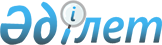 О внесении изменения в решение Целиноградского районного маслихата от 22 октября 2014 года № 252/36-5 "О порядке и размерах возмещения затрат на обучение на дому детей с ограниченными возможностями из числа инвалидов, проживающих в Целиноградском районе"
					
			Утративший силу
			
			
		
					Решение Целиноградского районного маслихата Акмолинской области от 28 марта 2016 года № 11/1-6. Зарегистрировано Департаментом юстиции Акмолинской области 25 апреля 2016 года № 5315. Утратило силу решением Целиноградского районного маслихата Акмолинской области от 26 июня 2017 года № 129/16-6
      Сноска. Утратило силу решением Целиноградского районного маслихата Акмолинской области от 26.06.2017 № 129/16-6 (вводится в действие со дня официального опубликования).

      Примечание РЦПИ.

      В тексте документа сохранена пунктуация и орфография оригинала.
      В соответствии с подпунктом 15) пункта 1 статьи 6 Закона Республики Казахстан от 23 января 2001 года "О местном государственном управлении и самоуправлении в Республике Казахстан", Законом Республики Казахстан от 13 апреля 2005 года "О социальной защите инвалидов в Республике Казахстан", подпунктом 4) статьи 16 Закона Республики Казахстан от 11 июля 2002 года "О социальной и медико-педагогической коррекционной поддержке детей с ограниченными возможностями" Целиноградский районный маслихат РЕШИЛ:
      1. Внести в решение Целиноградского районного маслихата "О порядке и размерах возмещения затрат на обучение на дому детей с ограниченными возможностями из числа инвалидов, проживающих в Целиноградском районе" от 22 октября 2014 года № 252/36-5 (зарегистрировано в Реестре государственной регистрации нормативных правовых актов № 4441, опубликовано 14 ноября 2014 года в районных газетах "Вести Акмола", "Ақмол ақпараты") следующее изменение:
      подпункт 3) пункта 1 изложить в следующей редакции:
      "3) заявителем предоставляются документы по перечню, предусмотренному стандартом государственной услуги "Возмещение затрат на обучение на дому детей инвалидов", утвержденного приказом Министра здравоохранения и социального развития Республики Казахстан от 28 апреля 2015 года № 279 "Об утверждении стандартов государственных услуг в социально-трудовой сфере;".
      2. Настоящее решение вступает в силу со дня государственной регистрации в Департаменте юстиции Акмолинской области и вводится в действие со дня официального опубликования.
      "СОГЛАСОВАНО"
      28.03.2016
      28.03.2016
					© 2012. РГП на ПХВ «Институт законодательства и правовой информации Республики Казахстан» Министерства юстиции Республики Казахстан
				
      Председатель сессии
Целиноградского районного
маслихата

Б.Ибраев

      Секретарь Целиноградского
районного маслихата

Б.Жанбаев

      Аким Целиноградского
района

М.Таткеев

      Руководитель
государственного учреждения
"Отдел занятости и
социальных программ
Целиноградского района"

Р.Габдуллина
